Publicado en Barcelona el 07/12/2016 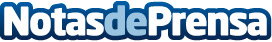 Rapid Fit Well, franquicia de electroestimulación, entrenamiento funcional y dietas, se internacionalizaRapid Fit Well es la franquicia de éxito para estar en forma y adelgazar naturalmente. Con solo 20 minutos uno o dos días por semana, el metodo Yoim ayuda, mediante electroestimulación integral, trabajo funcional y dieta, a estar en forma, adelgazar y rejuvenecer. Www.rapidfitwell.com / Www.yoimdiet.eu, un negocio redondoDatos de contacto:Andreu Vilar Ardanuywww.rapidfitwell.com  www.yoimdiet.eu0034 673366528Nota de prensa publicada en: https://www.notasdeprensa.es/rapid-fit-well-franquicia-de_1 Categorias: Internacional Nacional Nutrición Franquicias Sociedad Emprendedores Otros deportes http://www.notasdeprensa.es